5 классУМК: Русский язык 5 класс Т.А. Ладыженская, М.Т. Баранов, Л.А. Тростенцова. – М., 2013. – Ч.2. – 191 с.Тема: Буквы е – и в корнях с чередованиемМесто урока:первый  урок по данной теме.Тип урока: изучение нового материалаЦели урока:воспитывающие:– создавать условия для формирования мотивации обучения;– способствовать нравственному воспитанию обучающихся; – способствовать осознанию потребности в образовании и самообразовании.развивающие:– способствовать развитию связной устной монологической и диалогической речи, мышления обучающихся;– способствовать развитию умения рассуждать, делать выводы;– создавать условия для формирования коммуникативных навыков у обучающихся.обучающие:– создавать условия для освоения алгоритма выбора чередующейся гласной Е – И в корне слова;– способствовать обогащению лексического запаса обучающихся при работе с художественным текстом.Личностные результаты.– осознают потребность в развитии и саморазвитии;– осознают ответственность за результаты своей учебы.Предметные результаты:– сформировано представление об алгоритме выбора чередующейся гласной Е – И в корне слова;  – обучающиеся владеют новыми лексическими понятиями, усвоенными при работе с художественным текстом.Метапредметные результаты:– определяют и формулируют тему урока; – анализируют, сравнивают, делают выводы;– владеют монологической и диалогической речью в соответствии с нормами русского литературного языка;– рефлексивное мышление, самооценка и самоанализ;– делают выводы и обобщают по теме урока;– способны осознавать цели учебной деятельности и пояснять их.Методы: словесный, эвристический, метод выполнения практических упражнений, метод языкового анализа.Оборудование: презентационный материал, компьютер, проектор. Основные понятия: глагол, вид, чередование. План урока:I.Организационный момент (5 мин)II.Мотивация учебной деятельности обучающихся (5 мин)IV.Повторение изученного (10 мин)V.Закрепление полученных знаний (15 мин)VI.Подведение итогов урока. Рефлексия (3 мин)VII. Задавание домашнего задания (1 мин)ХОД УРОКАI. Организационно-психологический момент. (5 мин.)Ролик «Улыбнись»Учитель:Давайте, друзья, улыбнемся друг другу!Улыбки подарим гостям.К уроку готовы? Тогда за работу!Удачи желаю всем вам!2.Работа над цитатойПрочитаем цитату  (Слайд 1) Нам дан во владение самый богатый, меткий, могучий и поистине волшебный русский язык.         К. Г. Паустовский _Давайте обьясним смысл высказывания_Чем русский язык богат?_Почему он волшебный?Ответ:Русский язык богат новыми словами,фразеологизмами,многозначными словами,эпититами ит.д._-Для чего нужно беречь наш язык?(для будущего поколения,не засорять язык сленгами,жаргонами)Вывод:Языку мы учимся и должны учиться непрерывно до последних дней своей жизни.В тексте говорится о лучших качествах русского языка и о любви к нему, а также о том, что учиться языку надо всю жизнь.  II.Мотивация учебной деятельности обучающихся (5 мин) (Слайд)Вступление в урок. Интрига. Ребята у вас на столах лежат листы со стихотворением. Внимательно прочитайте самостоятельно текст .Прочитать вслух.вслух о чем это стих назовите глаголы.Ответ:Про девочку которая…..Назовите действия девочки  что делает? :Какая  это часть речи?Как вы узнали?На какие вопросы  они отвечают?Выделите корни у глаголов.Кем отличаются корни глаголов 1 столбика от корней глаголов второго столбика?И-е Обратите  внимание на  корни глаголов 1 столбика и подумайте, как зовут эту девочку ?Как имя девочки поможет  отличить  корни 1 столбика от второго?  Какие гласные чередуются?Какая тема сегодняшнего урока попытаемся сформулировать. Ответ:- ИРА. Это имя поможет вам при выборе буквы и –е в корнях с чередованием- Чередование гласных И и Е.Если затрудняетесь,проговорим глаголы,что повторяется,какое имя?Запишите число ,классная работа    Девочка очень аккуратная:   Хорошо всё убирает,   Всю грязь отдирает,   Пыль везде стирает,    Шкафы запирает,    Так устаёт, что умирает от усталости.    Но когда сердится, то говорит:    «Когда всё уберу,    Грязь отдеру,    Надо пыль стереть,    Шкафы запереть.    Не хочу. Я так устала,    Что могу умереть».Тема урока «Правописание корней с чередованием гласных е – и»- А что мы сегодня изучать?Какой цели мы должны добиться? Ответ:. 1.Знать: способ действия при выборе орфограммы Е-И. 2.Уметь: применять правило о чередовании гласных Е-И в корняхIII.Изучение нового материалаОткройте учебники  на стр стр 128… . Прочтите правило. Устно прокомментируйте примеры из учебника.  - А теперь мы научимся графически комментировать нашу орфограмму.-Определим правило выбора и-е в корне слова-Речевое проговаривание орфограммы.проговорим давайте-   Постройте алгоритм рассуждения. -ТИР-                               - БИР--ПИР--ДИР-А- МИР-- СТИЛ –- ЖИГ-  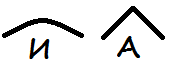 Пиши И, когда есть А.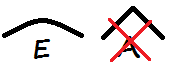 Учащиеся наблюдают, анализируют слова и строят алгоритм рассуждения.Вижу и выделяю слово с чередованием е//и в корне.Если за корнем стоит суффикс А, то пишу И.Если за корнем нет суффикса А, то пишу Е.Вывод: Познакомились с правилом и   выработали  алгоритм наших действийIV ФИЗМИНУТКАV.Закрепление изученногоЗадание 1.А теперь мы с вами подберем видовые пары   совершенного и несовершенного вида устно.Но прежде,чем приступить  к этому заданию нужно вспомнить,на какие вопросы отвечают глаголы совершенного вида и несовешенного?Подобрать  видовые пары глаголов, обозначив корни с чередованием (Слайд)Правильно  мы примененили нашего правила? Отчего зависит выбор гласных и-е?Вывод: определили виды глаголов по вопросам ,от которых зависит выбор гласных е-и.У глаголов несовершенного вида пишется И, у совершенного вида- ЕVI Работа по учебникуДва ученика у доски  по очереди Учебник, стр. 129, упр. 685Какое задание?Ответ:подобрать и записать  однокоренные слова,в той же форме ,что и данные ниже слова.В каком времени стоят глаголы?(2 ученика у доски)Вывод: определили выбор гласных е-и  в корне словаVI Работа по карточкамПодчеркнуть слова с чередованием гласных в корне. Обозначьте орфограмму.1) Берёзы жёлтою резьбой блестят в лазури голубой. 2) Песня замирает далеко в полях. 3) Нигде не зажигали огня, не садились ужинать. 4) Пролитую воду не соберёшь. 5) Сквозь волнистые туманы пробирается луна. 6) Улицы упирались в голые скалы. 7) Сладость победы стирает горечь терпения. 8) Крепость изнутри берут. 9) Далёкий от земного мира , я должен здесь и умереть.10) Одной рукой поджигает, а другой тушитВывод:нашли слова с чередующимися гласными е-и,выделили орфограммуVIII. Итог урока. -Итак,какую мы какую орфограмму изучили?- Подведём итог.  С какой орфограммой мы сегодня познакомились?- Какую цель мы ставили перед собой?Ответ:. 1.Знать: способ действия при выборе орфограммы Е-И. 2.Уметь: применять правило о чередовании гласных Е-И в корне слова.Мы её достигли?IX/Рефлексия.(2 мин.)(ПРОГОВАРИВАЕТ КАЖДЫЙ)продолжить фразусегодня я узнал(а)…
было интересно…
было трудно…
я выполнял(а) задания…
X.Домашнее задание. (Слайд ) Комментировавать оценки  и д.зСоставить текст на любую тему с использованием 10-ти слов с чередующимися гласными в корнеСпасибо вам сегодня за работу на уроке. Урок окончен VI. Задание2Задание: прочитайте пословицу хором, дружно, всей командой. Объясните ее смысл. Объясните написание корней с чередующимися гласными. Соб…рай по ягодке – наб…решь кузовок. Ленивому некогда л…житься, он сидя спит.VII. Задание 3Подчеркнуть слова с чередованием гласных в корне. Обозначьте орфограмму.1) Берёзы жёлтою резьбой блестят в лазури голубой. 2) Песня замирает далеко в полях. 3) Нигде не зажигали огня, не садились ужинать. 4) Пролитую воду не соберёшь. 5) Сквозь волнистые туманы пробирается луна. 6) Улицы упирались в голые скалы. 7) Сладость победы стирает горечь терпения. 8) Крепость изнутри берут. 9) Далёкий от земного мира , я должен здесь и умереть.10) Одной рукой поджигает, а другой тушит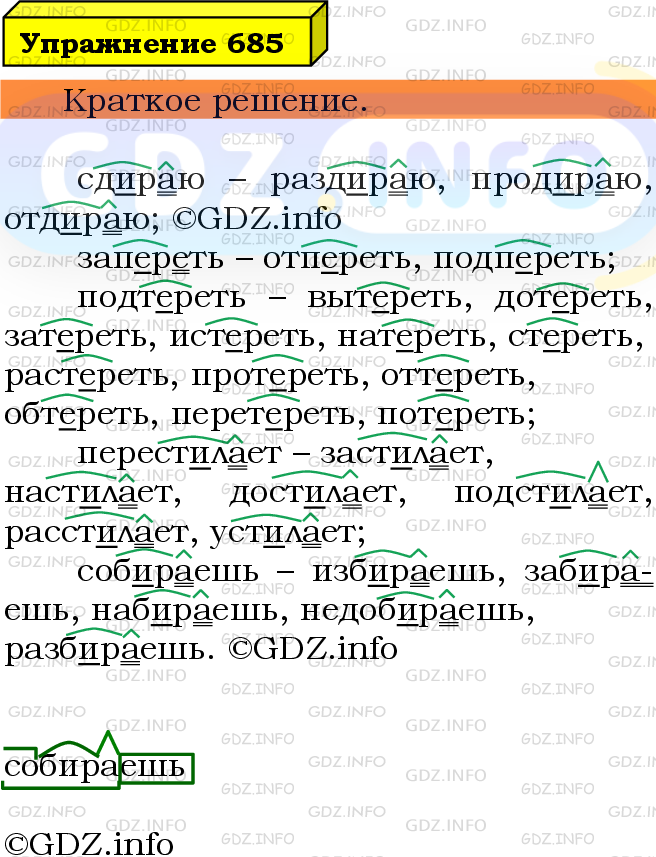 сов. в.несов. в.ВытерИзберуЗаперРаздеруЗамерРасстелюБлеснутьВыжегВытирать   Избирать Запирать   Раздирать   Замирать   Расстилать  Блистать    Выжигать  